EXHIBIT A – PROJECT PROPOSAL FORM 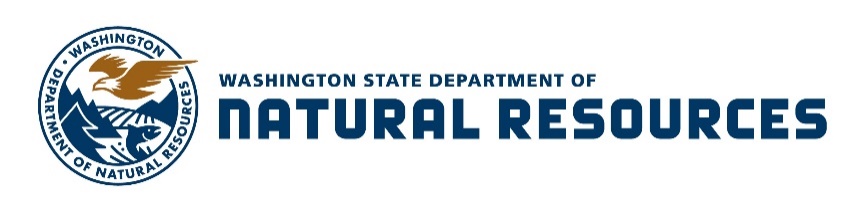 2023 Washington Community Forestry Assistance Grant Grant funds are provided by the Washington State Department of Natural Resources (DNR) Urban & Community Forestry Program.Section I — PROPOSAL SUMMARYComplete all fields and provide a signature. Scanned copies in PDF format are acceptable for electronic submissions.Name of Proposed Project (not to exceed 5 words): Location (City)  Tree City USA  Y  NProject GIS Coordinates (reference point): , - Address and Contact Information for the Organization Applying for the GrantApplicant/Organization Name: Applicant/Organization Phone:  Employer Identification Number: Mailing Address City State Zip Code Applicant Contact Person   E-mail Address  Title/Role with Organization   Phone number  Score of project location according to the Washington Environmental Heath Disparities Map (see section 3.3A of the RFA for details, map link: https://fortress.wa.gov/doh/wtn/WTNIBL/): Brief Summary of the project (not to exceed 3 lines of text):Budget Summary (Summarize total amounts from the budget worksheet. Round to the nearest dollar.)Grant funds requested		$ Matching funds provided	$ Total project funds		$ By signing this project proposal form, the undersigned agrees that all information is accurate to the best of their knowledge.___________________________________________________________________________Name and Title of Authorized Representative	Date ___________________________________________________________________________Signature of Authorized Representative	DateSection II — PROPOSAL NARRATIVEApplicants must address each item within the space provided. Text must be Arial, size 9, and single spaced.PROJECT DESCRIPTION (not to exceed 2 pages in length)	Describe the purpose, scope, and timeline of your project as well as the location and community setting. Include details on how the project addresses urban and community forest management and identify the benefits of the project for promoting equity and environmental justice within the community:ACTIVITIES (not to exceed 2 pages in length)Project activities are the work for which the applicant is requesting funding. Tasks are the major steps required to complete the activity. Deliverables are the results of the tasks or activities and are provided to DNR as evidence of completion. Provide a bulleted list of project tasks and break out each one into associated deliverables.Activity 1:Task 1.1:Deliverable 1.1(a):Task 1.2:Deliverable 1.2(a):Etc.Activity 2:Task 2.1:Deliverable 2.1(a):Task 2.2: Deliverable 2.2(a):Etc.Activity 3:Task 3.1:Deliverable 3.1(a):Task 3.2:Deliverable 3.2(a):Etc.OTHER OUTCOMES / PROJECT CONTEXT (not to exceed 1 page in length)Describe other project outcomes or components unique to the project that may add value or context. Examples could be, but are not limited to: innovative methods such as new technology or techniques; partnerships or cooperative ventures important to the success of the project; addressing environmental justice and health disparity issues; history of involvement with community; description of how residents are part of the project’s decision-making process; community involvement in stewardship or advocacy activities.Section III — PROPOSAL BUDGET WORKSHEET and SAMPLE BUDGET  I, applicant, am submitting a project budget as a separate document in lieu of this template, see section 3.4 of the RFA for details. (Budget sheet is not to exceed 2 pages in length)Name of Proposed Project:Applicant/Organization Name: SAMPLE BUDGETProject Name __Inventory and Management Plan______________Applicant Organization ____City of Forestree________________In this example, the City of Forestree is applying for a 2022 Community Forestry Assistance Grant to do an urban forestry inventory and management plan. They plan to conduct an inventory with support from a contractor, in-house staff and help from a volunteer group. They plan to contract with a consultant to analyze data and write the management plan.The inventory, data analysis, and management plan components are separated in this sample budget. In addition, each component is broken down into line item tasks that clearly show the associated costs, and how the Applicant expects to account for those costs.EXPENSEGrant FundsApplicant MatchIn-Kind MatchNon-Applicant Cash MatchTOTAL PER EXPENSEActivity 1Activity 1Activity 1Activity 1Activity 1Activity 1Task 1.1Task 1.1Task 1.1Task 1.1Task 1.1Task 1.1Task 1.2Task 1.2Task 1.2Task 1.2Task 1.2Task 1.2Task 1.3Task 1.3Task 1.3Task 1.3Task 1.3Task 1.3Activity 2Activity 2Activity 2Activity 2Activity 2Activity 2Task 2.1Task 2.1Task 2.1Task 2.1Task 2.1Task 2.1Task 2.2Task 2.2Task 2.2Task 2.2Task 2.2Task 2.2Task 2.3Task 2.3Task 2.3Task 2.3Task 2.3Task 2.3TOTAL PER FUND CATEGORYEXPENSEGrant FundsApplicant MatchIn-Kind MatchNon-Applicant Cash MatchTOTAL PER EXPENSEActivity 1: Tree InventoryActivity 1: Tree InventoryActivity 1: Tree InventoryActivity 1: Tree InventoryActivity 1: Tree InventoryActivity 1: Tree InventoryTask 1.1 Data CollectionTask 1.1 Data CollectionTask 1.1 Data CollectionTask 1.1 Data CollectionTask 1.1 Data CollectionTask 1.1 Data CollectionConsultant collects dataDeliverable 1.1(a): completed plan$10,000$10,000Staff collect data and supervise volunteers$6,000$6,000Volunteers collect data15 @ $24.87/hr * 287 total hours$10,000$10,000Task 1.2 Purchase tree inventory softwareTask 1.2 Purchase tree inventory softwareTask 1.2 Purchase tree inventory softwareTask 1.2 Purchase tree inventory softwareTask 1.2 Purchase tree inventory softwareTask 1.2 Purchase tree inventory software“Brand Name” inventory softwareDeliverable 1.2(a): proof of purchase$1,000$1,000$2,000Task 1.3 Training for volunteersTask 1.3 Training for volunteersTask 1.3 Training for volunteersTask 1.3 Training for volunteersTask 1.3 Training for volunteersTask 1.3 Training for volunteersFour 1-hour training sessions$1,000$2,000$2,000$5,000Activity 2: Data Analysis Activity 2: Data Analysis Activity 2: Data Analysis Activity 2: Data Analysis Activity 2: Data Analysis Activity 2: Data Analysis Task 2.1Task 2.1Task 2.1Task 2.1Task 2.1Task 2.1Consultant to analyze dataDeliverable 2: results of analysis$6,000$6,000Activity 3: Management PlanActivity 3: Management PlanActivity 3: Management PlanActivity 3: Management PlanActivity 3: Management PlanActivity 3: Management PlanConsultant writes and submits planDeliverable 3(a): completed plan$7,000$7,000Printing (Generous benefactor) – 1,000 copies$1,000$1,000TOTAL PER FUND CATEGORY$25,000$9,000$12,000$1,000$47,000